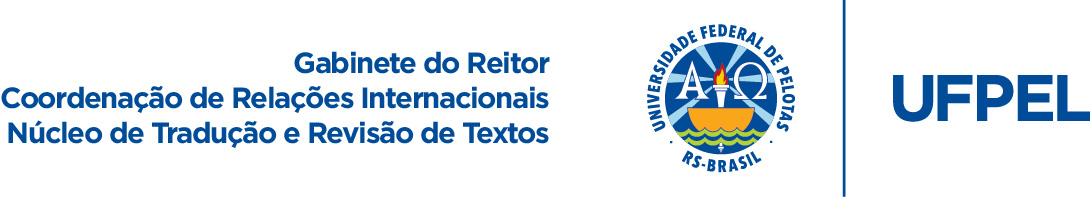 Disciplinas do Curso de Terapia Ocupacional (2012 em diante)*Prezado(a) aluno(a): contribua para a melhoria destas traduções se constatar inconsistência terminológica. Envie sua crítica/sugestão de adequação/correção para crinter.traducoes@gmail.com.
1º Semestre1º SemestreAnatomia GeralGENERAL ANATOMYContextos Sociais e o HomemSOCIAL CONTEXTS AND MANKINDDesenvolvimento HumanoHUMAN DEVELOPMENTFormação Pessoal do Terapeuta OcupacionalPERSONAL TRAINING OF THE OCCUPATIONAL THERAPISTHistória da Terapia OcupacionalHISTORY OF OCCUPATIONAL THERAPYMetodologia da Pesquisa em Terapia OcupacionalOCCUPATIONAL THERAPY RESEARCH METHODOLOGYPrimeiros SocorrosFIRST AIDSaúde Pública e Saúde ColetivaCOLLECTIVE AND PUBLIC HEALTH2º Semestre2º SemestreDesenvolvimento MotorMOTOR DEVELOPMENTÉtica e BioéticaETHICS & BIOETHICSFisiologia HumanaHUMAN PHYSIOLOGYFundamentos da Terapia OcupacionalFUNDAMENTALS OF OCCUPATIONAL THERAPYGenética e Evolução HumanaGENETICS & HUMAN EVOLUTIONPsicologia IPSYCHOLOGY IRecursos Terapêuticos I – Processo CriativoTHERAPEUTIC RESOURCES I – CREATIVE PROCESS3º Semestre3º SemestreCinesiologia Aplicada à Terapia OcupacionalKINESIOLOGY APPLIED TO OCCUPATIONAL THERAPYEpidemiologia e BioestatísticaEPIDEMIOLOGY AND BIOSTATISTICSFundamentos de GerontologiaFUNDAMENTALS OF GERONTOLOGYFundamentos de PediatriaFUNDAMENTALS OF PEDIATRICSPsicologia II – Abordagem GrupalPSYCHOLOGY II – GROUP APPROACHRecursos Terapêuticos II – At Vida Diária Vida PráticaTHERAPEUTIC RESOURCES II – DAILY  PRACTICAL LIFE ACTIVITIESRecursos Terapêuticos III – Jogos e BrincadeirasTHERAPEUTIC RESOURCES III – ACTIVITIES AND GAMESTerapia Ocupacional e a Pessoa com DeficiênciaOCCUPATIONAL THERAPY AND THE PERSON WITH DISABILITIES4º Semestre4º SemestreFarmacologiaPHARMACOLOGYFundamentos da Saúde OcupacionalFUNDAMENTALS OF OCCUPATIONAL HEALTHFundamentos de Psiquiatria e Saúde MentalFUNDAMENTALS OF PSYCHIATRY AND MENTAL HEALTHIntervenção da Terapia Ocupacional na Infância e AdolescênciaINTERVENTION OF OCCUPATIONAL THERAPY IN CHILDHOOD AND ADOLESCENCEIntervenção da Terapia Ocupacional na Vida Adulta e do IdosoINTERVENTION OF OCCUPATIONAL THERAPY IN ADULTHOOD AND ELDERLY LIFEIntervenção da Terapia Ocupacional em Pessoa com DeficiênciaINTERVENTION OF OCCUPATIONAL THERAPY IN PERSON WITH DISABILITYRecursos Terapêuticos IV – Expressão CorporalTHERAPEUTIC RESOURCES IV – BODY LANGUAGETecnologia Assistiva I – Órteses e PrótesesASSISTIVE TECHNOLOGY I – ORTHOTICS AND PROSTHETICS5º Semestre5º SemestreEstágio Curricular Profissional Supervisado I – SCA ISUPERVISED PROFESSIONAL INTERNSHIP IIntervenção da Terapia Ocupacional na Psiquiatria e Saúde MentalINTERVENTION OF OCCUPATIONAL THERAPY IN PSYCHIATRY AND MENTAL HEALTHIntervenção da Terapia Ocupacional em Saúde OcupacionalINTERVENTION OF OCCUPATIONAL THERAPY IN OCCUPATIONAL HEALTHTecnologia Assistiva II ASSISTIVE TECHNOLOGY IITerapia Ocupacional em Contextos HospitalaresOCCUPATIONAL THERAPY IN HOSPITAL SETTINGS6º Semestre6º SemestreEstágio Curricular Profissional Supervisado II – SAI ISUPERVISED PROFESSIONAL INTERNSHIP IIIntervenção da Terapia Ocupacional em Contextos HospitalaresINTERVENTION OF OCCUPATIONAL THERAPY IN HOSPITAL SETTINGSMedidas e Avaliação na Terapia OcupacionalMEASUREMENT AND EVALUATION IN OCCUPATIONAL THERAPYRecursos Terapêuticos V – Atividades Terapêuticas na NaturezaTHERAPEUTIC RESOURCES V –  NATURE THERAPY ACTIVITIESRecursos Terapêuticos VI – Terapia AquáticaTHERAPEUTIC RESOURCES VI – AQUATIC THERAPY7º Semestre7º SemestreEstágio Curricular Profissional Supervisado III – SCA IISUPERVISED PROFESSIONAL INTERNSHIP IIITópicos Especiais em Terapia Ocupacional 1SPECIAL TOPICS IN OCCUPATIONAL THERAPY ITrabalho de Conclusão de Curso IUNDERGRADUATE THESIS I8º Semestre8º SemestreEstágio Curricular Profissional Supervisado IV – SAI IISUPERVISED PROFESSIONAL INTERNSHIP IVTópicos Especiais em Terapia Ocupacional 2SPECIAL TOPICS IN OCCUPATIONAL THERAPY IITrabalho de Conclusão de Curso IIUNDERGRADUATE THESIS IIOPTATIVAS OPTATIVAS Administração em Terapia OcupacionalADMINISTRATION IN OCCUPATIONAL THERAPYCiência e EspiritualidadeSCIENCE AND SPIRITUALITYCinema e SaúdeCINEMA & HEALTHCinesioterapiaKINESIOTHERAPYDinâmicas e Atividades GrupaisDYNAMICS AND GROUP ACTIVITIESInformática AcessívelACCESSIBLE INFORMATICSIntrodução à PsicossomáticaINTRODUCTION TO PSYCHOSOMATICLíngua Brasileira de Sinais I (LIBRAS I)BRAZILIAN SIGN LANGUAGEMassoterapiaMASOTHERAPYPsicomotricidadePSYCHOMOTRICITYRelação Terapeuta-PacienteTHERAPIST-PACIENT RELATIONTecnologia da Informação da Terapia OcupacionalINFORMATION TECHNOLOGY & OCCUPATIONAL THERAPYTerapia Ocupacional nos Contextos SociaisOCCUPATIONAL THERAPY IN SOCIAL CONTEXTSTerapia Ocupacional Senso-PerceptivaSENSORY AND PERCEPTUAL OCCUPATIONAL THERAPYTerapia Ocupacional Aplicada à DermatologiaOCCUPATIONAL THERAPY APPLIED TO DERMATOLOGYTerapia Ocupacional Aplicada à Saúde Materno-InfantilOCCUPATIONAL THERAPY APPLIED TO MATERNAL AND CHILD HEALTHTerapia Ocupacional na Atenção Básica e Prevenção em SaúdeOCCUPATIONAL THERAPY IN BASIC HEALTH CARE AND PREVENTION